REQUERIMENTO Nº 71/2020Requer o convite do Secretario de Meio Ambiente, para prestar esclarecimento sobre a coleta do lixo em nossa cidade.Senhor Presidente,Senhores Vereadores, CONSIDERANDO que a função do parlamentar é fiscalizar o serviço público, e encaminhar as reclamações da população ao setor competente da municipalidade;CONSIDERANDO que, desta sexta-feira 14 de fevereiro, a empresa Forty Construções e Engenharia Ltda não é mais responsável pelos serviços de coleta de lixo domiciliar e conteinerizado em Santa Bárbara d'Oeste. Além da coleta, a empresa também deixa os serviços de operação e monitoramento do aterro sanitário municipal. CONSIDERANDO que o vereador tem o poder e o dever de fiscalizar a administração pública municipal, cuidando da aplicação dos recursos e observando o orçamento. É dever nosso acompanhar o Poder Executivo, principalmente em relação ao cumprimento das leis e da boa aplicação e gestão do dinheiro público;CONSIDERANDO que a informação foi prestada pelo proprietário da Forty, Walter Jorge Paulo Filho. E que a prefeitura vem conduzindo um processo licitatório, ainda indefinido;CONSIDERANDO que o contrato com a Forty venceu no dia 14 de janeiro e não houve nenhuma contratação emergencial ou outro tipo de ação para que a empresa continuasse a operar no município. Para não deixar a população sem o serviço, houve um acordo verbal entre Prefeitura e empresa Forty, para continuar operando o serviço ate dia 14 de Fevereiro.REQUEIRO que, nos termos do Art. 10, Inciso XI e Art. 74, Inciso IV, da Lei Orgânica do Município de Santa Bárbara d’Oeste, combinado com o § 1.º e § 2.º do Art. 166, do Regimento Interno da Câmara Municipal de Santa Bárbara d´Oeste, seja oficiado do Secretario de Meio Ambiente, para prestar esclarecimento sobre a coleta do lixo em nossa cidade.Plenário “Dr. Tancredo Neves”, em 18 de fevereiro de 2020.ISAC GARCIA SORRILLO 		JOSE LUIS FORNASARIVereador 					VereadorMARCOS ROSADO			DR. JOSÉVereador 					VereadorGUSTAVO BAGNOLI 			DR. EDMILSONVereador 					VereadorKADU GARÇOM 				CELSO DA BICICLETARIAVereador					VereadorPAULO MONARO				GERMINA DOTTORIVereador					VereadorJOEL CARDOSO              		           CLAUDIO PERESSIMVereador					VereadorCARLÃO MOTORISTA 			CARLOS FONTESVereador 					VereadorCELSO ÁVILA 				FELIPE SANCHESVereador					VereadorEDIVALDO MEIRA   			JESUS VENDEDORVereador					Vereador	ALEX BACKERVereador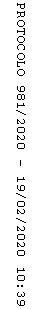 